Sample Annual Antimicrobial Stewardship Program Report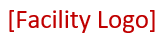 Highlights of Antimicrobial Stewardship Program (ASP) Initiatives in 20xxImplemented use of SBAR tool for suspected UTI (completed)Revised contract with laboratory to include production of facility-specific antibiogram (completed)Revised contract with consultant pharmacy to review all antimicrobial use (completed)Provided mandatory antimicrobial stewardship education to all facility staff (completed)Successfully surveyed by CMS on IPCP and ASP without receiving an F-tag (completed)Implementing use of SBAR tool for suspected respiratory tract infections (ongoing)Collaborating with Nebraska ASAP to further augment ASP (ongoing)Antimicrobial Stewardship Program-Related Outcomes in 20xxProcess MeasuresCompliance with antimicrobial prescribing documentations 250 prescriptions written80% with all the required information (dose, duration, indication)Compliance with use of SBAR for suspected UTI200 SBAR was used and 160 (80%) were fully completedAntimicrobial Use MeasuresAntimicrobial starts/1000 resident-day is 5% lower compared to 20wwAntimicrobial days of therapy/1000 resident-day is by 7% lower compared to 20wwAntimicrobial appropriateness was decreased by 10% compared to 20wwUse of SBAR for suspected UTI may have resulted in avoidance of 25 antimicrobial prescriptions Outcome MeasuresClostridium difficile infection rate8.5 cases/10,000 resident-days (unchanged from 20ww)Antimicrobial-associated adverse drug reactions2% of residents who received antimicrobials developed an adverse eventsThe most severe adverse reaction resulted in hypoglycemia after administration of levofloxacin, 
requiring hospital admissionAntimicrobial resistanceE coli was the most commonly isolated pathogen with the following antimicrobial susceptibilitiesCiprofloxacin: 50% (10% lower compared to 20ww)Nitrofurantoin: 89% (unchanged from 20ww)Cephalexin: 85% (unchanged from 20ww)The rates of MRSA, VRE, ESBL E coli infections were generally stable or lower compared to previous yearsProposed ASP Activities for 20yyContinue implementation of SBAR for suspected respiratory tract infectionsContinue collaboration with Nebraska ASAP with live and direct videoconferencing during ASP meetingsImprove completion rate for UTI SBAR to 95% or moreTrack compliance rate for respiratory tract infection SBAR once implementation has been completedReduce antimicrobial prescriptions with missing required documentation to 10% or lower Decrease levofloxacin use by 10% (either starts or days of therapy/1000 resident-days)Antibiotic Starts / 1000 Resident-DayAntibiotic Starts / 1000 Resident-DayDays of Therapy / 1000 Resident-DayDays of Therapy / 1000 Resident-Day20xx20ww20xx20wwAll antimicrobials14.1714.88121.68130.20Most frequently prescribed antimicrobialsMost frequently prescribed antimicrobialsMost frequently prescribed antimicrobialsMost frequently prescribed antimicrobialsMost frequently prescribed antimicrobialsLevofloxacin1.961.9832.5431.00Ciprofloxacin1.591.5712.8812.90Cephalexin1.381.4013.6211.05